Фрагмент карты градостроительного зонирования, карты с отображением границ территориальных зон и территорий, в границах которых предусматривается осуществление деятельности по комплексному и устойчивому развитию территории(приложение к Правилам землепользования и застройки МО Новоярковского сельсовета Каменского района Алтайского края, утвержденным решением Каменским районным собранием депутатов Алтайского края от 28.12.2019 № 54)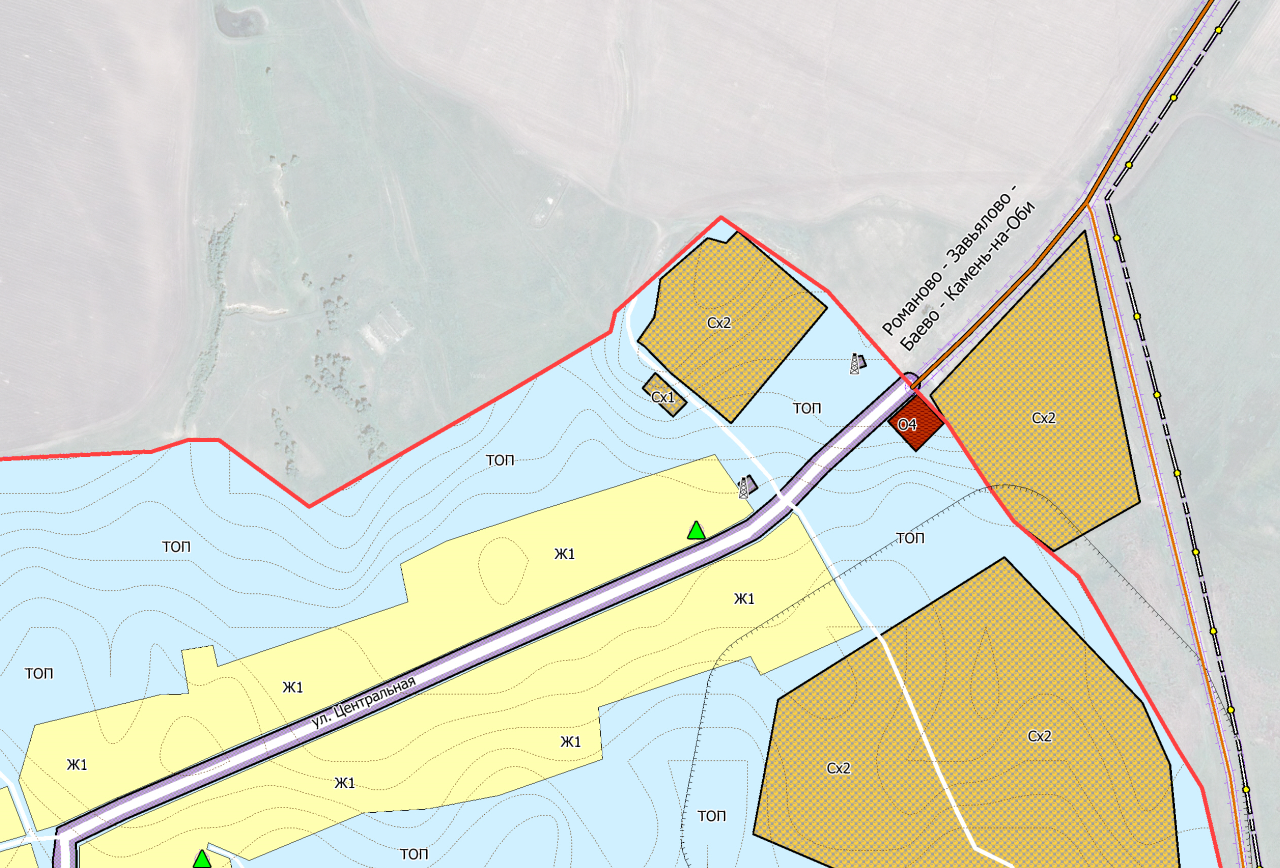 ТОП-территория общего пользования(с.Новоярки, ул.Центральная,1в)1. ОСНОВНЫЕ ВИДЫ И ПАРАМЕТРЫ РАЗРЕШЁННОГО ИСПОЛЬЗОВАНИЯ ЗЕМЕЛЬНЫХ УЧАСТКОВ И ОБЪЕКТОВ КАПИТАЛЬНОГО СТРОИТЕЛЬСТВА Жилая застройка (2.0);Общественное использование объектов капитального строительства (3.0);Предпринимательство (4.0);Земельные участки (территории) общего пользования (12.0);Ведение дачного хозяйства (13.3).Предельные размеры земельного участка и предельные параметры разрешенного строительства, реконструкции объекта капитального строительства не устанавливаются данными Правилами2. УСЛОНО РАЗРЕШЕННЫЕ ВИДЫ И ПАРАМЕТРЫ РАЗРЕШЁННОГО ИСПОЛЬЗОВАНИЯ ЗЕМЕЛЬНЫХ УЧАСТКОВ И ОБЪЕКТОВ КАПИТАЛЬНОГО СТРОИТЕЛЬСТВА Общественное питание (4.6);Гостиничное обслуживание (4.7);Обслуживание автотранспорта (4.9);Хранение и переработка сельскохозяйственной продукции (1.15)Фрагмент генерального плана МО Новоярковского сельсовета Каменского района Алтайского края, утвержденным решением Каменским районным собранием депутатов Алтайского края от 28.12.2019 № 54)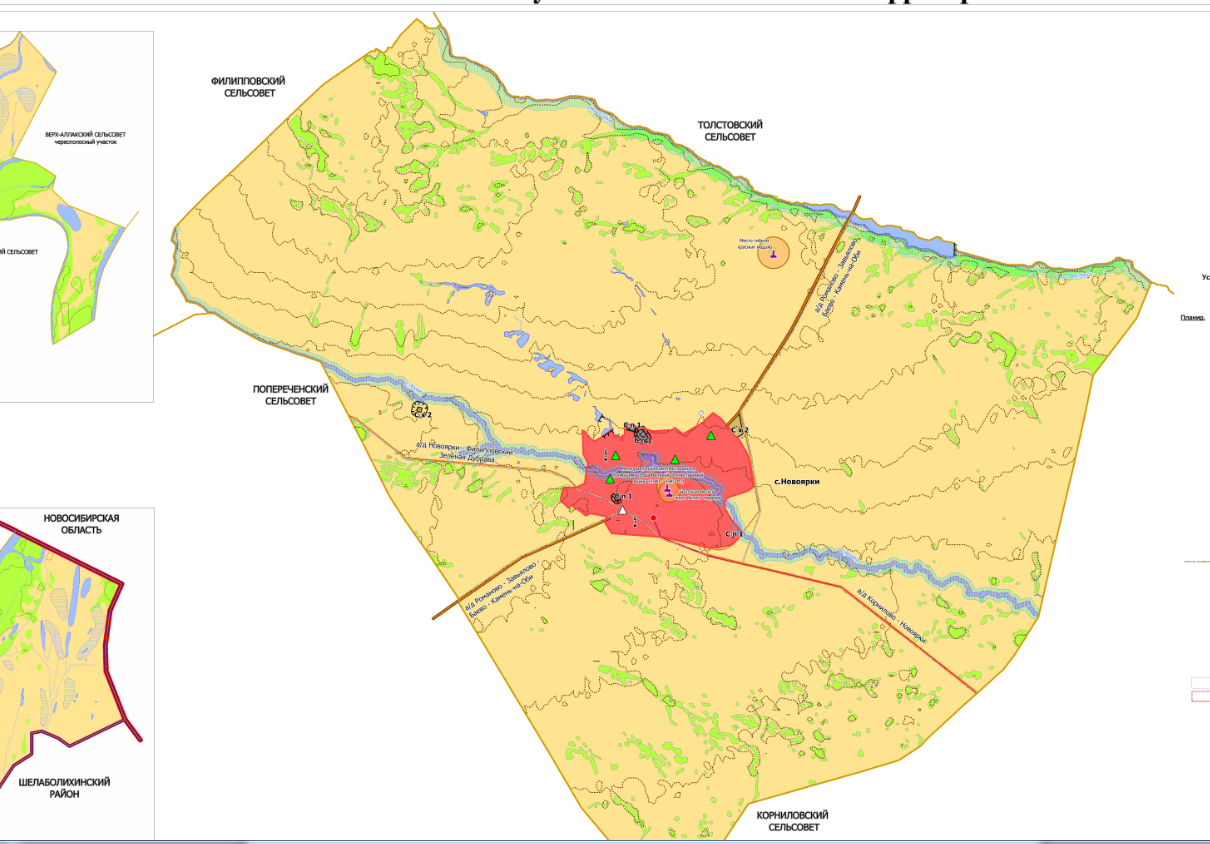 